2017-2018 EĞİTİM ÖĞRETİM YILI DOĞANSU ORTAOKULU 5. SINIF İNGİLİZCE DERSİ 1. DÖNEM  2. YAZILINAME and SURNAME: ………………………………….    CLASS: ……GÜNLÜK AKTİVİTELERİ RESİMLERİYLE EŞLEŞTİR.SAATLERİ YAZILIŞLARINI NUMARALAR İLE EŞLEŞTİR.AKTİVİTELERİN YAZILIŞLARINI EŞLEŞTİR.YERLERİN YAZILIŞLARINI DOĞRU BİR ŞEKİLDE TAMAMLA.HER BÖLÜM 5’ ER PUANDIR.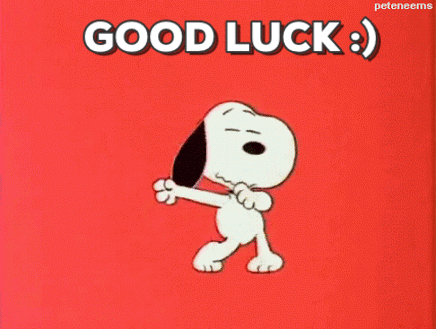 GÖZDE ÖZBAHÇIVANEnglish TeacherGet dressedBrush teethHave breakfastGet upRead books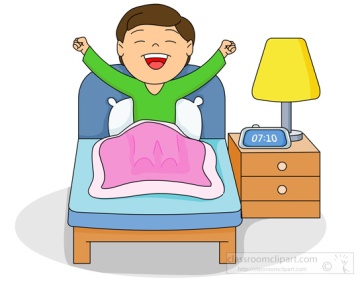 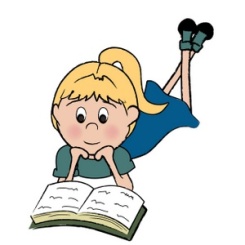 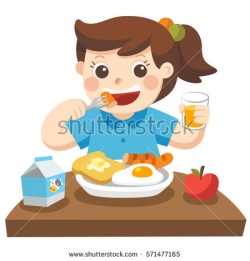 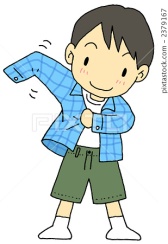 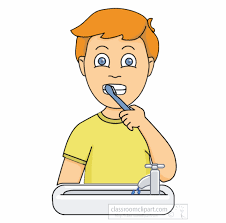 It is ten o’clock.It is half past two.It is quarter to twelve.It is quarter past seven.It is ten o’clock.It is half past two.It is quarter to twelve.It is quarter past seven.It is ten o’clock.It is half past two.It is quarter to twelve.It is quarter past seven.It is ten o’clock.It is half past two.It is quarter to twelve.It is quarter past seven.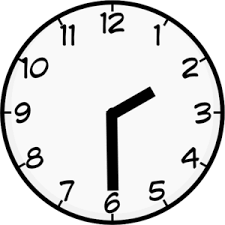 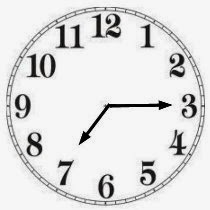 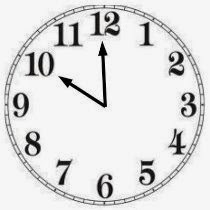 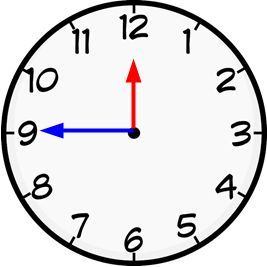 play___ hikingclimb___ photosgo___ a horseskip___chesstake___ mountainsride___ ropedo___ roller skating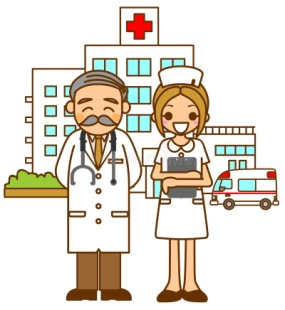 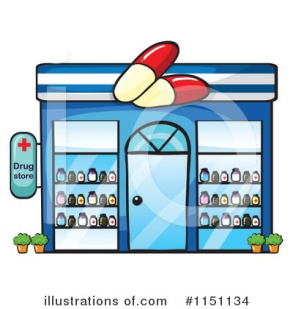 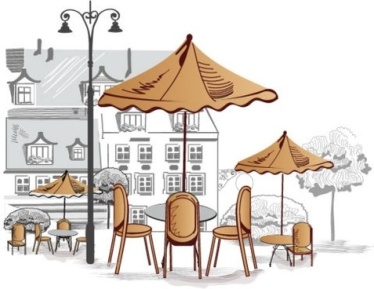 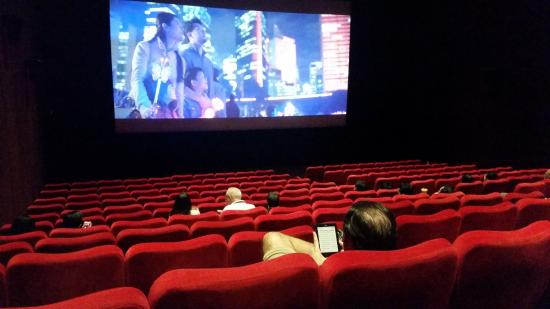 H _ S P I T _ LP H _ R M _ C YC _ F EC I _ E _ A